„A magyar népi hiedelemvilágban is él a táltosok, a magyar ősvallás sámánjainak emlékezete. Népmeséinkben megjelenik a világképüket ábrázoló életfa. Koronájában ( a felső világban) a Nap és a Hold világít, madarak – a holtak lelkei – ülnek ágain. Gyökerei közt ( az alsó világban) kígyók, békák, démonok nyüzsögnek. Törzse ( a középső világ) a földi élet tere.”Rajzold meg  - a fenti szöveg segítségével – milyen lehet az életfa! Egészítsd ki a rajzot! Rajzolj a fa köré egy sámánt is!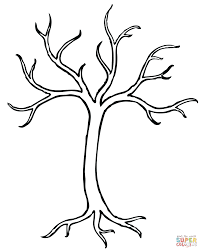 